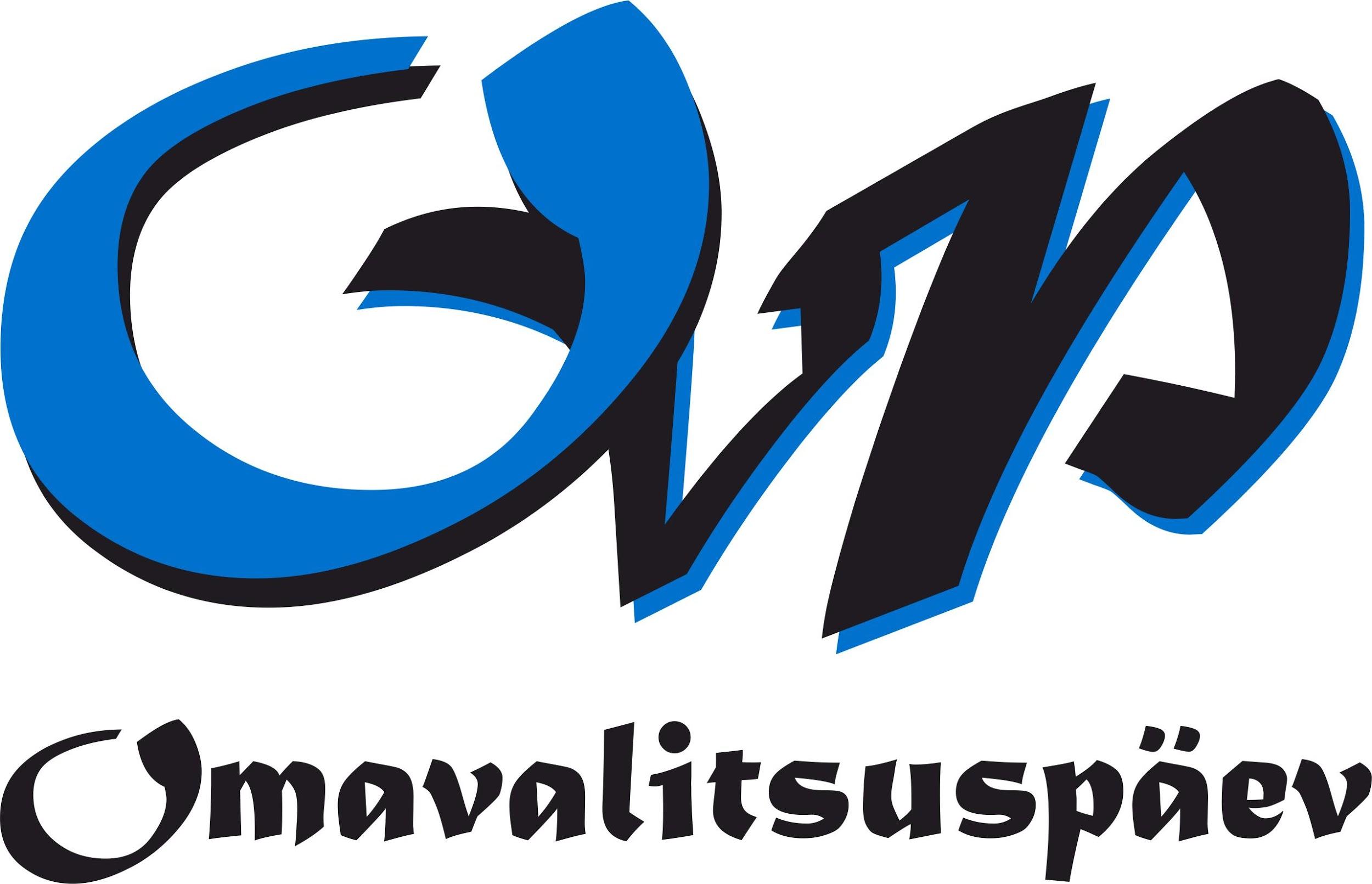 EESTI IV OMAVALITSUSPÄEVHARIDUS, TEADUS JA ETTEVÕTLUS – TEE TULEVIKKU19.-20.09.2019, Pärnu linnAEG		19.-20. september 2019KOHT	            Strand hotell (A.H. Tammsaare pst 35, Pärnu) AJAKAVA19. september 201910.00	Lipu tseremoonia Pärnu Tammsaare Kooli väljakul (A.H.Tammsaare pst 30)10.30		Omavalitsuspuu istutamine Rannapargis (Pargi 1, Estonia SPA pargi maja ees)11.15	          „100+100 Pärnumaa omavalitsused“ näituse avamine, võimalik näitusega                              tutvuda. (Pärnu Muuseum, Aida 3)12.15		Osalejate registreerimine Strand hotellis, kohv13.00	            Vokaalgrupp MirtOMAVALITSUSPÄEVA KONVERENTSModeraatorid:Pipi-Liis Siemann, Türi vallavanem, Järvamaa Omavalitsuste Liidu juhatuse esimees, Eesti Linnade ja Valdade Liidu juhatuse aseesimeesAnneli Ott, Võru Linnavolikogu liige, Eesti Linnade ja Valdade Liidu juhatuse liige,  Riigikogu Euroopa Liidu asjade komisjoni esimees AVAMINE13.30		Omavalitsuspäeva avasõnadHenn Põlluaas, Riigikogu esimees Tiit Terik, Tallinna Linnavolikogu esimees, Eesti Linnade ja Valdade Liidu juhatuse esimeesOmavalitsuspäeva sümboli üleandmine Eve East, Toila vallavanem, Ida-Virumaa Omavalitsuste Liidu juhatuse esimeesAleksei Jevgrafov, Narva linnapea Andres Metsoja, Pärnu Linnavolikogu esimees, Pärnumaa Omavalitsuste Liidu üldkogu esimees, Riigikogu riigikaitsekomisjoni esimeesRomek Kosenkranius, Pärnu linnapea13.50		TervitusedSulev Lääne, MTÜ Polis asepresident, Tallinna Ülikool, Omavalitsuspäeva korralduskomitee esimees Aivar Kokk, Jõgeva Vallavolikogu liige, Riigikogu rahanduskomisjoni esimees, Riigikogu kohaliku omavalitsuse ja regionaalpoliitika toetusrühma esimeesTiit Land, Tallinna Ülikooli rektorKeit Kasemets, Euroopa Komisjoni Eesti esinduse juht 14:20		Ettekanded14.20	Andres Metsoja, Pärnu Linnavolikogu esimees, Pärnumaa Omavalitsuste Liidu üldkogu esimees Haridus ja ettevõtlus - Pärnumaa vaade14.30	Romek Kosenkranius, Pärnu linnapeaHaridus ja ettevõtlus- Pärnu linna vaade14.40	Tarmo Loodus, Viljandi Kutseõppekeskuse direktor, Eesti Kutseõppe Edendamise Ühingu esimees	Kutse- ja üldhariduse integratsioon14.55	Mait Klaassen, Eesti Maaülikooli rektor, Rektorite Nõukogu esimees Ülikoolide ühistegevusest ja koostööst ettevõtlusega15.10	Martin Villig, Bolt, Heateo HaridusfondTulevikutöö oskused ettevõtja vaatest15.25	Toomas Kuuda, Eesti Kaubandus-Tööstuskoja Pärnu osakonna juhatajaEttevõtjate ootused haritud tööjõule 15.40	Anneli Saaroja, Tartu Ülikooli koostöövõrgustiku ADAPTER projektijuhtTeadlased, avalik sektor ning ettevõtjad - koostöös peitub jõud15.55	Hanna Tainio, Soome Omavalitsuste Liidu (Kuntaliitto) peadirektori asetäitja, varasem Soome parlamendi liigeSoome kohaliku omavalitsuse kogemus hariduse ja ettevõtluse integreerimisel16.10 	Priit Põldmäe, Rae abivallavanem Kohalik omavalitsus ettevõtluse aspektist 16.25	Anneli Ott, Võru Linnavolikogu liige, Eesti Linnade ja Valdade Liidu juhatuse liige,  Riigikogu Euroopa Liidu asjade komisjoni esimees Kohaliku omavalitsuse rollist inimestesse investeerimisel16.40	kohvipaus17.10 PaneeldiskussioonModeraator Garri RaagmaaHaridus- ja teadussüsteemi integreeritus ning selle vastavus tööjõuturu vajadustele – mida peaks tegema õppeasutused, riik ning kohalik omavalitsus täna ning tulevikus 18.30	konverentsi lõpetamineAVATUD ON INFORMATSIOONISTENDID STRANDIS:Tartu Ülikooli Pärnu Kolledž, Pärnumaa Kutsehariduskeskus, Kompetentsikeskus Tsenter,Teadusasutuste koostöövõrgustik Adapter,  Huvikool Pernova.19:00	OMAVALITSUSPÄEVA PIDULIK ÕHTUSÖÖKAdo Kirsi, õhtujuht/bänd19:00	avasõnadAndres Metsoja, Pärnu Linnavolikogu esimees, Pärnumaa Omavalitsuste Liidu üldkogu esimeesPresident Arnold RüütelTimo Kantola, Soome suursaadik EestisRaimonds Jansons, Läti suursaadik EestisKultuuriprogramm, konkursi aasta tegu võitja esitlemine23:00	lõpetamine20. september 2019TÖÖ PANEELIDES9.15 	PANEEL A (Jurmala saal)Haridus, teadus, kohalik omavalitsus ja ettevõtlusModeraatorid:Tiit Land, Tallinna Ülikooli rektorJan Trei, Eesti Linnade ja Valdade Liidu asedirektor9.15	Madis Kallas, Saaremaa valla vallavanemKohalik omavalitsus ja haridus – mida teha, et tulevikus oleks  kvalifitseeritud tööjõudu9.30	Mailis Reps, haridus- ja teadusminister Arengud  haridus- ja teadussüsteemis ning kohalik omavalitsus -  võimalikud seosed ettevõtlusega9.45	Helir-Valdor Seeder, Viljandi Linnavolikogu esimees, Riigikogu esimene aseesimeesKohaliku omavalitsuse seosed hariduse ja ettevõtlusega10.00	Arto Aas, Tööandjate Keskliidu tegevjuhtEttevõtluse kiire tööjõuvajadus ning hariduse administreerimine10.15 	Erik Puura, Tartu Ülikooli arendusprorektor	Ülikooli ja avaliku võimu partnerlus 10.30	Mikk Tarros, Eesti Noorteühenduste Liidu juhatuse aseesimeesHariduse areng ja integreerimine ning tööjõuvajadus – täna ning tulevik 10.45	Hariduse ja teaduse töögrupi ühisettekanne (Mait Klaassen, Tarmo Loodus, Tiit Land, Anneli Ott, Urmas Klaas, Andres Metsoaja, Katrin Niglas, Indrek Grauberg, Sulev Lääne, Jan Trei, Sulev Mäeltsemees, Kersten Kattai, Mikk Tarros, Jass Juuremaa, Georg Sootla, Toomas Kruusimägi, Piret Sapp, Aare Kruuser, Hille Ilves)Urmas Klaas, Tartu linnapea, Eesti Linnade ja Valdade Liidu juhatuse liigeVäljakutsed ja võimalikud lahendusteed hariduses11.00	Kohvipaus, kogunemine ühiseks Omavalitsuspäeva lõpp-istungiks9.15	PANEEL B (Lahe saal)Ettevõtlus, haridus, teadus ning avalik võimModeraatorid:Margus Lepik, Valga vallavanem, Eesti Linnade ja Valdade Liidu juhatuse liigeRainer Aavik, Pärnu abilinnapea9.15	Garri Raagmaa, Tartu Ülikooli Pärnu Kolledži direktorMillist haridust vajab ühiskond, kus pooled töökohad on teadmuspõhised?9.30	Rainer Aavik, Pärnu abilinnapeaPärnu ettevõtluse valdkonna praktikatest9.45	Erik Reinhold, Pärnumaa Omavalitsuste Liidu juhatuse esimeesPiirid on nihutatud, mis edasi10.00	Jaak Aab, riigihalduse ministerRiigireform ja selle võimalik mõju ettevõtluskeskonnale ning kohaliku omavalitsuse arengule10.15	Sulev Alajõe, Välisinvesteeringute Keskus, Lääne-Eesti investorkonsultantRegionaalsed investeeringud ettevõtlusesse ja haridusse10.30	Arno Kütt, AS Cleveron asutaja, juhatajaMida võiks muuta kõrgharidusmaastikul?  Ettevõtja kolm ettepanekut10.45	Ettevõtluse töögrupi ühisettekanne (Aivar Kokk, Mart Järvik, Rivo Noorkõiv, Maido Pajo, Mart Võrklaev, Rainer Aavik, Sulev Alajõe, Aare Kruuser, Eve East, Kaja Mõts, Lili Tiri, Uno Silberg, Mihkel Juhkami, Heiki Rits, Mait Palts, Toomas Kuuda, Mikk Tarros, Mait Klaassen, Tarmo Loodus, Sulev Lääne, Garri Raagmaa, Erik Reinhold, Joel Jesse)Aivar Kokk, Riigikogu rahanduskomisjoni esimees, Riigikogu kohaliku omavalitsuse ja regionaalpoliitika toetusrühma esimees                                                                                                                     Väljakutsed ja võimalikud lahendusteed ettevõtluses11.00	Kohvipaus, kogunemine ühiseks Omavalitsuspäeva lõpp-istungiksOMAVALITSUSPÄEVA LÕPP-ISTUNGModeraatorid:Sulev Lääne, MTÜ Polis asepresident, Tallinna ÜlikoolSulev Mäeltsemees, Üleriigilise Omavalitsusliidu Vanematekogu esimees, TalTech11.30	Töögruppide esindajate ülevaated:Urmas Klaas, hariduse ja teaduse töögruppAivar Kokk, ettevõtluse töögrupp11.40	Jüri Ratas, peaministerVäljakutsed ja valikud kohaliku omavalitsuse, hariduse ning ettevõtluse valdkonnas12.00	Riigikogus esindatud erakondade juhtide paneeldiskussioonModereerib Kaupo Meiel, ERRi ajakirjanikHariduse, teaduse ning ettevõtluse areng ja integratsioon suunaga valdkondade koostööle – kas tegelikkus või tuleviku visioon?13.30	Järgmise aasta Omavalitsuspäeva korraldaja väljakuulutamine – Saaremaa vald, Muhu vald13.40	Omavalitsuspäeva lõpetamine13.45	lõuna15.00	Kohtumised Pärnu ettevõtetes ning õppeasutustes (vastavalt eelnevalt toimunud registreerumisele)KÜLASTATAVAD ETTEVÕTTED JA ÕPPEASUTUSED (oma transpordiga)Metsä Wood (Kase 17, Pärnu)https://www.metsawood.com/global/Campaigns/ee/Pages/default.aspxGrupijuht Sirje Allmaa, 5340 7212Taastusravi ja hotell WASA (Eha 2, Pärnu)http://www.wasa.ee/Grupijuht Ave Lääne, 5191 0167TÜ Pärnu Kolledž (Ringi 35, Pärnu)https://www.pc.ut.ee/etGrupijuht Gea Kammer, 5647 0802Pärnumaa Kutsehariduskeskus (Niidupargi tn 12, Pärnu)https://www.hariduskeskus.ee/Grupijuht Kätlin Aadamsoo, 508 7496Loode-Pärnu tööstusala (Kõrtsi 1, Pärnu)http://investinparnu.com/et/ettevotlusalad-ja-krundid/toostusalad/loode-parnu- tööstusala/Grupijuht Aare Raev, 5332 0824(Korraldajatel on õigus teha kavas muudatusi)